MEJORA EL ESTILO DE VIDA DE MUJERES DE TODAS LAS EDADESEL TRATAMIENTO MÁS INDICADO PARA TRASTORNOS Y SÍNTOMAS COMO:LEVE INCONTINENCIA DE ORINALAXITUD Y AMPLITUD VAGINALSEQUEDAD VAGINAL. DOLOR EN LAS RELACIONES SEXUALESINFECCIONES VAGINALES FRECUENTESARDOR CRÓNICO VULVARTRASTORNOS DE POST PARTOPROBLEMAS CAUSADOS POR TRATAMIENTOS PARA EL CÁNCER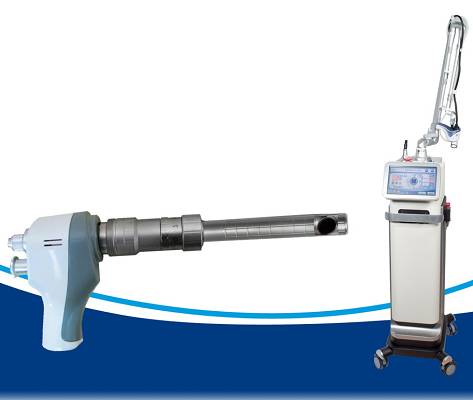 SIN CIRUGÍASIN DOLOR    SOLO 15 A 20 MINUTOS EN LA CONSULTASIN INCAPACIAD  